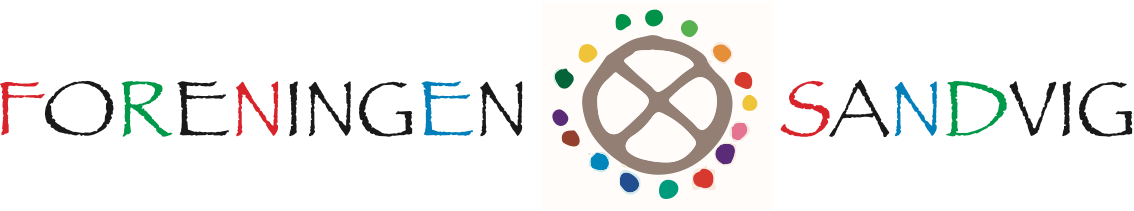 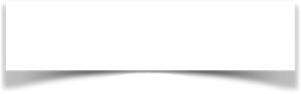 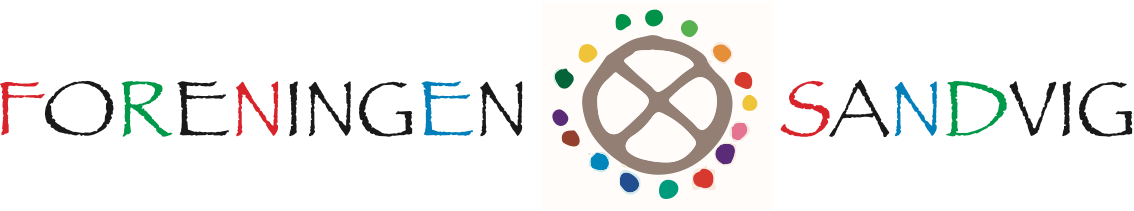 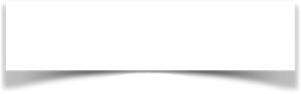 Aftale om udstilling i Rådstuen, Strandpromenaden 24, Sandvig, 3770 AllingeAnsøgningsfrist er 31. januarBeskriv kort formålet med udlejningen BetingelserGælder for perioden  fra lørdag i uge 19  til fredag i uge 39Lejemålet er endelig gyldigt, når lejen er indbetalt rettidigt. Hvis ikke vi modtager lejen rettidigt, kan vi leje ugen ud til anden side. Kontrakten skal ikke underskrives      og skal ikke sendes.      Ved aflysning refunderes lejen kun, hvis vi finder en anden udstiller. Vi tager  dog et gebyr på             20% af lejen.      Når lejen er indbetalt accepterer lejer samtidigt kontraktens betingelser.2.  Lejemålet gælder for Rådstuens store rum samt toilet. Det er tilladt at benytte baglokalet som 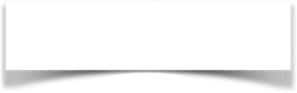 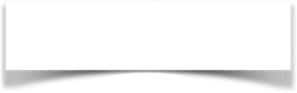      kaffestue til eget brug. Baglokalet kan ikke benyttes til egen udstilling. Lokalet bliver løbende       benyttet af Foreningen Sandvigs folk. 3. Nøglen udleveres - og afleveres efter aftale med Henrik Hansen, Hammershusvej 31     Mail: raadstuen@gmail.com4: Vedr. ophængning. Du skal benytte rummets galleriskinner. Du kan benytte vindueskarme,       gulv og podier til udstillingen. Det er ikke  tilladt at bruge søm eller tape på vægge, døre eller     vinduer.5. Udstillingslokalet samt baglokalet overtages ryddelige og rengjorte. Når din udstillingsperiode     er slut, skal lokalet efterlades ryddeligt, som da du modtog det.     Du bedes:	- tørre alle overflader af	- tømme skraldespand (benyt spanden udenfor Rådstuen)	- gulvene fejes	- brugt service sættes i opvaskemaskinen og den startes	- stille podierne langs en væg  	- borde og stole stilles på plads	- sluk for lys - især de levende6. Udstillings åbningstider er minimum 6 timer dagligt. Der er Kræmmermarked langs                 Strandpromenaden om tirsdagen kl. 16.00 fra fra første tirsdag i juni til og med august.7. Annoncering. Foreningen Sandvig udarbejder en udstillingskalender for hele sæsonen, som     distribueres til turistvirksomheder på Nordbornholm. Det er op til den enkelte udstiller, at      annoncere yderligere. Vi kan anbefale gratisbladet “Denne Uges Bornholm” kontakt          dub@bornholmstidende.dk senest 14 dage forud for udstillingen.    Rådstuen har et A-skilt, som måler 60x42 og kan frit benyttes.    Pressemeddelelse kan sendes til redaktion@bornholmstidende.dk og TV2 BH    Vi hjælper dig gerne med at få din annonce på Sandvigs FB-side. kontakt@sandvig.dk 8. Permanent udstilling. Rådstuen råder over en fast udstilling om husets historie. Den     skal i princippet altid være åben. Den findes i baglokalet.9. Projekt Bogby har en permanent reol (Bogholmer) stående udenfor Rådstuen.Vigtigt:  Til Skt. Hans og i uge 29 bruger Foreningen Sandvig baglokalet. I kan sagtens være der samtidigt.Vi ønsker dig/jer en god udstillingsugePriser  incl. slutrengøring1.600 kr i ugerne 27-32, øvrige uger 1.300 krNavn(Navn, adresse, mobilnummer)Ønsket uge(skriv gerne flere) prioritet prioritetLejeomkostningBetalingsfristSenest 1. aprilBankDanske Bank 1551 - 16944432